Ogólnopolski Zjazd Młodzieży 2017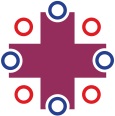 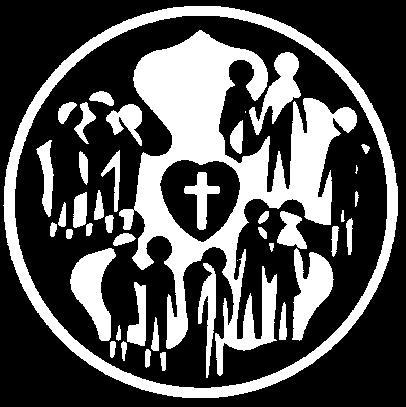 w ramach Ewangelickich Dni Kościoła  15-18.06.2017Zgłoszenie indywidualnePOSIŁKI   *podać z jakiej parafii, placówkiUWAGIZgoda na przetwarzanie danychWyrażam zgodę na umieszczenie moich danych w adresowej bazie danych ODM oraz ich przetwarzanie zgodnie z treścią Ustawy o ochronie danych osobowych (Dz. U. nr 13, poz. 883), zastrzegając sobie prawo wglądu, aktualizacji i możliwości ich usunięcia.Regulamin OZME 1. Każdy uczestnik OZME jest zobowiązany do noszenia specjalnego identyfikatora. 2. Palenie tytoniu, picie alkoholu oraz zażywanie środków odurzających jest surowo zabronione we wszystkich obiektach i na całym terenie, na którym odbywa się̨ OZME. 3. Zabrania się̨ wnoszenia broni lub innych niebezpiecznych przedmiotów (narzędzi) oraz materiałów wybuchowych i wyrobów pirotechnicznych na teren OZME. 4. Osoby ze służby porządkowej, legitymujące się̨ identyfikatorem, uprawnione są̨ do legitymowania osób w celu ustalenia ich tożsamości.5. Na terenie OZME należy utrzymywać porządek, a osoby mieszkające na kwaterach prosi się̨ o zachowanie czystości i ciszy. Każda z grup odpowiada finansowo za stan sal i wyposażenia szkoły. Kwatery są̨ strefą ciszy i odpoczynku. Nie ma kwater koedukacyjnych. 6. Organizatorzy nie ponoszą̨ odpowiedzialności za rzeczy pozostawione na kwaterach. Prosimy o niepozostawianie na nich cennych rzeczy. 7. Posiłki wydawane są̨ tylko o wyznaczonych porach. 8. Za porządek i dyscyplinę̨ na kwaterach oraz przestrzeganie regulaminu są̨ odpowiedzialni opiekunowie. 9. W przypadku nieprzestrzegania regulaminu organizator ma prawo usunąć́ uczestnika z terenu OZME (w przypadku osoby niepełnoletniej z powiadomieniem rodziców/opiekunów włącznie). 10. Uczestnictwo oznacza akceptacje regulaminu. Akceptuję regulamin ozme 2017 i potwierdzam powyższe dane.miejscowość, data                                                                                             podpis uczestnika OZMEDOTYCZY OSÓB NIEPEŁNOLETNICHWyrażam zgodę na pobyt mojego syna/córki na OZME.miejscowość, data                                                                                          podpis rodzica/opiekunaopiekun osoby niepełnoletniejWYPEŁNIA DUSZPASTERZmiejscowość, data                                                                            pieczęć parafii i podpis duszpasterzaimię nazwiskodata urodzeniatelefone-mailPESELkod pocztowy, miejscowośćulica, nr domu/mieszkaniaulica, nr domu/mieszkaniadiecezjaparafiawyznanie (cele statystyczne)środaśrodaczwartekczwartekpiątekpiąteksobotasobotaniedzielaniedzielaśniadanieśniadanieśniadanieśniadaniekolacja  obiadobiadobiadobiadbez posiłkówbez posiłkówbez posiłkówbez posiłkówbez posiłkówNOCLEGINOCLEGIPRZYJADĘPRZYJADĘPRZYJADĘPRZYJADĘkorzystam z noclegóww środę indywidualnienie korzystam z noclegóww czwartekz grupą* ………………………………..................z grupą* ………………………………..................imięnazwiskotelefonjest członkiem naszej parafiijest sympatykiem naszej parafiiinne